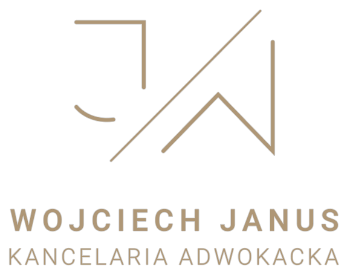 Koszalin, dnia…………………………….UPOWAŻNIENIE DO OBRONYJa, niżej podpisana/y ……………….…………….… upoważniam adwokata Wojciech Janusa do obrony mnie w sprawie o sygn. akt: ……….…………..………………..:  …………………………………………………………………………………………………...……………………………………………………………………………………...……………………………………………………………………………………………………...……………………………………………………………………………………………………...……… Wyrażam zgodę na udzielanie przez obrońcę pełnomocnictw substytucyjnych dla adwokatów oraz aplikantów adwokackich. …………………………………………...(podpis mocodawcy)